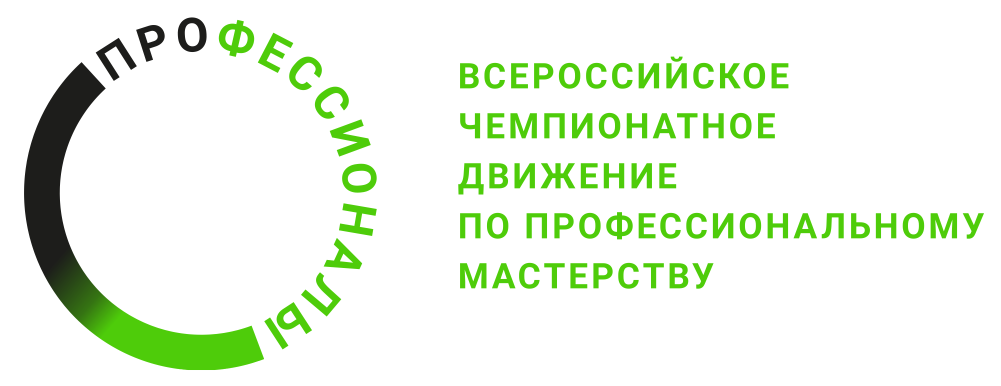 ОПИСАНИЕ КОМПЕТЕНЦИИ«Оценка качества и экспертиза строительного производства»2024 г.Наименование компетенции: Оценка качества и экспертиза строительного производстваФормат участия в соревновании: индивидуальный Описание компетенции.Специалист в области оценки качества и экспертизы строительного производства осуществляет организацию, планирование, выполнение исследований, анализ и экспертную оценку в отношении объектов строительного производства, включая результаты инженерных изысканий, получение и использование результатов таких исследований, анализа и оценок для подтверждения соответствия построенных (реконструированных, ремонтированных) объектов строительного производства требованиям технических регламентов, сводов правил и национальных стандартов в области строительства, а также требованиям проектной и технологической документации.Трудовыми функциями специалистов данной компетенции являются:- проведение обследований, исследований и испытаний применительно к объектам строительного производства;- проведение документальных исследований объекта строительного производства;- проведение натурных обследований объекта строительного производства;- камеральная обработка и формализация в виде отчетной документации результатов исследований, обследований и испытаний применительно к объектам строительного производства;- анализ и экспертная оценка объектов строительного производства;- Формирование параметров анализа для оценки качества и экспертизы применительно к объектам строительного производства;- экспертная оценка свойств и качеств исследуемого объекта строительного производства. В процессе повседневной работы на территории Российской Федерации специалист в области оценки качества и экспертизы строительного производства должен руководствоваться действующими российскими нормативными документами: 1)	Жилищный кодекс Российской Федерации от 01.03.2005 №188-ФЗ (с последующими изменениями);2)	Градостроительный кодекс Российской Федерации от 29.12.2004 №190-ФЗ (с последующими изменениями);3)	Гражданский кодекс Российской Федерации от 30.11.1994 №51-ФЗ4)	Федеральный закон «Об энергосбережении и о повышении энергетической эффективности и о внесении изменений в отдельные законодательные акты Российской Федерации» от 23.11.2009 г. № 261-ФЗ (с последующими изменениями);5)	Федеральный закон «Технический регламент о безопасности зданий и сооружений» от 30.12.2009 г. № 384-ФЗ (с последующими изменениями);6)	Федеральный закон "Технический регламент о требованиях пожарной безопасности" от 22.07.2008 №123-ФЗ (с последующими изменениями);7)	СП 48.13330.2011 Организация строительства. Актуализированная редакция СНиП 12-01-2004;8)	СП 12-136-2002 «Безопасность труда в строительстве. Решения по охране труда и промышленной безопасности в проектах организации строительства и проектах производства работ»;9)	СП 22.13330.2016 «Основания зданий и сооружений»;10)	СП 70.13330.2012 «Несущие и ограждающие конструкции»;11)	СП 13-102-2003 «Правила обследования несущих строительных конструкций зданий и сооружений», принятый и рекомендованный к применению постановлением Госстроя России от 21 августа 2003 г. № 153; 12)	СП 40-107-2003 Проектирование, монтаж и эксплуатация систем 13)	СП 54.13330.2016 «СНиП 31-01-2003 Здания жилые многоквартирные», утвержденный приказом Министерства строительства и жилищно-коммунального хозяйства Российской Федерации от 3 декабря 2016 г. № 883/пр;14)	СП 48.13330.2011 «СНиП 12-01-2004 Организация строительства», утвержденный приказом Министерства регионального развития Российской Федерации от 27 декабря 2010 г. № 781 (с последующими изменениями);15)	СП 24.13330.2011 «СНиП 2.02.03-85 Свайные фундаменты», утвержденный приказом Министерства регионального развития Российской Федерации от 27 декабря 2010 г. № 786 (с последующими изменениями);16)	СП 61.13330.2012 «СНиП 41-03-2003 Тепловая изоляция оборудования и трубопроводов», утвержденный приказом Министерства регионального развития Российской Федерации от 27 декабря 2011 г. № 608 (с последующими изменениями);17)	СП 50.13330.2012 «СНиП 23-02-2003 Тепловая защита зданий», утвержденный приказом Министерства регионального развития Российской Федерации от 30 июня 2012 г. № 265;18)	СП 2.13130.2012 «Системы противопожарной защиты. Обеспечение огнестойкости объектов защиты», утвержденный приказом Министерства Российской Федерации по делам гражданской обороны, чрезвычайным ситуациям и ликвидации последствий стихийных бедствий от 21 ноября 2012 г. № 693 (с последующими изменениями); 19)	СП 30.13330.2016 «СНиП 2.04.01-85* Внутренний водопровод и канализация зданий», утвержденный приказом Министерства строительства и жилищно-коммунального хозяйства Российской Федерации от 16 декабря 2016 г. № 951/пр (с последующими изменениями);20)	СП 60.13330.2016 «СНиП 41-01-2003 Отопление, вентиляция и кондиционирование воздуха», утвержденный приказом Министерства строительства и жилищно-коммунального хозяйства Российской Федерации от 16 декабря 2016 г. № 968/пр (с последующими изменениями);21)	СП 124.13330.2012 «СНиП 41-02-2003 Тепловые сети», утвержденный приказом Министерства регионального развития Российской Федерации от 30 июня 2012 г. № 280;22)	СП 45.13330.2017 «СНиП 3.02.01-87 Земляные сооружения, основания и фундаменты», утвержденный приказом Министерства строительства и жилищно-коммунального хозяйства Российской Федерации от 27 февраля 2017 г. № 125/пр;23)	СП 71.13330.2017 «СНиП 3.04.01-87 Изоляционные и отделочные покрытия», утвержденный приказом Министерства строительства и жилищно-коммунального хозяйства Российской Федерации от 27 февраля 2017 г. № 128/пр;24)	СНиП 12-03-01 «Безопасность труда в строительстве. Общие требования. Часть 1»;25)	СНиП 12-04-02 «Безопасность труда в строительстве. Строительное производство. Часть 2»;26)	ГОСТ Р 51872-2002 Документация исполнительная геодезическая. Правила выполнения;27)	ГОСТ Р 21.1101-2013 Основные требования к проектной и рабочей документации;28)	ГОСТ 31937-2011 Здания и сооружения. Правила обследования и мониторинга технического состояния29)	ГОСТ 3262-75 «Трубы стальные водогазопроводные. Технические условия», утверждённый и введенный в действие постановлением Госстандарта СССР от 11 сентября 1975 г. № 2379 (с последующими изменениями);30)	ГОСТ 31311-2005 «Приборы отопительные. Общие технические условия», утверждённый и введенный в действие приказом Ростехрегулирования от 26 апреля 2006 г. № 80-ст;31)	ГОСТ Р 51929-2014 «Услуги жилищно-коммунального хозяйства и управления многоквартирными домами. Термины и определения» введенный в действие приказом Росстандарта от 11 июня 2014 г. № 543-ст;32)	СанПиН 2.2.3.1384-03. Гигиенические требования к организации строительного производства и строительных работ33)	РД 11-02-2006 Требования к составу и порядку ведения исполнительной документации при строительстве, реконструкции, капитальном ремонте объектов капитального строительства и требования, предъявляемые к актам освидетельствования работ, конструкций, участков сетей инженерно-технического обеспечения;34)	РД-11-04-2006 «Порядок проведения проверок при осуществлении Государственного строительного надзора»;35)	РД-11-05-2007 Порядок ведения общего и (или) специального журнала учета выполнения работ при строительстве, реконструкции, капитальном ремонте объектов капитального строительства;36)	РД-11-06-2007 Методические рекомендации о порядке разработки проектов производства работ грузоподъемными машинами и технологических карт погрузочно-разгрузочных работ;37)	МДС 12-81.2007 Методические рекомендации по разработке и оформлению проекта организации строительства и проекта производства работ;38)	МДС 12-46.2008 Методические рекомендации по разработке и оформлению проекта организации строительства, проекта организации работ по сносу (демонтажу), проекта производства работ;39)	МДС 12-29.2006 Методические рекомендации по разработке и оформлению технологической карты;40)	Методические рекомендации по применению федеральных единичных расценок на строительные, специальные строительные, ремонтно-строительные, монтаж оборудования и пусконаладочные работы, утвержденные приказом Минстроя России от 9 февраля 2017 г. № 81/пр;41)	Методические рекомендации по реализации проектов и мероприятий по энергосбережению и повышению энергетической эффективности при капитальном ремонте общего имущества в многоквартирных домах, утвержденные приказом Минстроя России от 19 сентября 2016 г. № 653/пр;42)	ВСН 58-88 (р) «Положение об организации и проведении реконструкции, ремонта и технического обследования жилых зданий объектов коммунального и социально-культурного назначения», утвержденные приказом Госкомархитектуры при Госстрое СССР от 23 ноября 1988 г. № 312; 43)	ВСН 57-88 (р) «Положение по техническому обследованию жилых зданий», утвержденные приказом Госкомархитектуры при Госстрое СССР от 6 июля 1988 г. № 191; 44)	ВСН 53-86 (р) «Правила оценки физического износа жилых зданий», утвержденные приказом Госгражданстроя при Госстрое СССР от 24 декабря 1986 г. № 446; 45)	ВСН 61-89(р) «Реконструкция и капитальный ремонт жилых домов. Нормы проектирования», утвержденные приказом Госкомархитектуры от 26 декабря 1989 г. № 250; 46)	Методические указания по определению величины накладных расходов в строительстве (МДС 81-33.2004), утвержденные постановлением Госстроя России от 12 января 2004 г. № 6 (с последующими изменениями);47)	Сборник сметных норм затрат на строительство временных зданий и сооружений при производстве ремонтно-строительных работ (ГСНр-81-05-01-2001), утвержденный постановлением Госстроя России от 7 мая 2001 г. № 46; 48)	Приказ Министерства труда и социальной защиты РФ от 1 июня 2015 г. N 336н "Об утверждении Правил по охране труда в строительстве";49)	Приказ Министерства труда и социальной защиты РФ от 28 марта 2014 г. N 155н «Об утверждении правил по охране труда при работе на высоте»;50)	Постановление Правительства Российской Федерации от 25 апреля 2012 г. N 390 "Правила противопожарного режима в Российской Федерации";51)	Постановление Правительства Российской Федерации от 16.02.2008г № 87 «О составе разделов проектной документации и требованиях к их содержанию»;52)	Постановление Правительства РФ от 01.02.2006 № 54 «О Государственном строительном надзоре»;53)	Постановление Правительства РФ от 21.06.2010 № 468 «О порядке проведения строительного контроля при осуществлении строительства, реконструкции и капитального ремонта объектов капитального строительства»;54)	Письмо Госстроя РФ от 29.12.1993 N 12-349 (ред. от 25.04.1996) "О Порядке определения стоимости строительства и свободных (договорных) цен на строительную продукцию в условиях развития рыночных отношений";55)	СТО НОСТРОЙ 2.33.14-2011 Организация строительного производства. Общие положения;56)	Постановление Минтруда РФ и Минобразования РФ от 13 января 2003 г. N 1/29 "Об утверждении Порядка обучения по охране труда и проверки знаний требований охраны труда работников организаций";57)	Правила содержания общего имущества в многоквартирном доме, утвержденные постановлением Правительства Российской Федерации от 13 августа 2006 г. № 491 (с последующими изменениями); 58)	Правила пользования системами коммунального водоснабжения и канализации в Российской Федерации, утвержденные постановлением Правительства Российской Федерации от 12 февраля 1999 г. № 167 (с последующими изменениями); 59)	Положение о разработке, передаче, пользовании и хранении инструкции по эксплуатации многоквартирного дома, утвержденное приказом Министерства регионального развития Российской Федерации от 1 июня 2007 г. № 45 (с последующими изменениями);60)	Правила и нормы технической эксплуатации жилищного фонда, утвержденные постановлением Госстроя России от 27 сентября 2003 г. № 170; 61)	Положение о составе разделов проектной документации и требованиях к их содержанию, утвержденное постановлением Правительства Российской Федерации от 16 февраля 2008 г. № 87; 62)	Нормативные требования к качеству строительных и монтажных работ. Справочное пособие;63)	Профессиональный стандарт “Специалист в области оценки качества и экспертизы для градостроительной деятельности”. Утвержден приказом Министерства труда и социальной защиты РФ от 30 мая 2016 г. N 264н.Нормативные правовые актыПоскольку Описание компетенции содержит лишь информацию, относящуюся к соответствующей компетенции, его необходимо использовать на основании следующих документов:ФГОС СПО.Указать название ФГОС, год утверждения, номер, организацию, которая утвердила ФГОСФГОС 08.01.02 2018 г. Монтажник трубопроводов.ФГОС 08.01.05 2017 г. Мастер  столярно-плотничных и  паркетных работ.ФГОС 08.01.06 2017 г. Мастер сухого строительства.ФГОС 08.01.07 2018 г. Мастер общестроительных работ.ФГОС 08.01.09 2017 г. Слесарь по строительно-монтажным работам.ФГОС 08.01.18 2018 г. Электромонтажник электрических сетей и электрооборудования.ФГОС 08.01.24 2016 г. Мастер столярно-плотничных, паркетных и стекольных работ.ФГОС 08.01.25 2016 г. Мастер отделочных строительных и декоративных работ.ФГОС 08.01.27 2022 г. Мастер общестроительных работ.ФГОС 08.02.01 2018 г. Строительство и эксплуатация зданий и сооружений.ФГОС 08.02.02 2014 г. Строительство и эксплуатация инженерных сооружений.ФГОС 08.02.04 2018 г.  Водоснабжение и водоотведение.ФГОС 270802.10 2013 г. Мастер отделочных строительных работ.Перечень профессиональных задач специалиста по компетенции: «Оценка качества и экспертиза строительного производства» определяется профессиональной областью специалиста и базируется на требованиях современного рынка труда к данному специалисту. (ФГОС СПО)№ п/пВиды деятельности/трудовые функции1Организация деятельности и безопасность2Коммуникация и работа с людьми3Анализ и экспертная оценка объектов строительного производства4Работа с оборудованием, инструментами и материалами5Формирование документации контроля качества и экспертиза объектов строительного производства6Работа с программным обеспечением и оформление документов